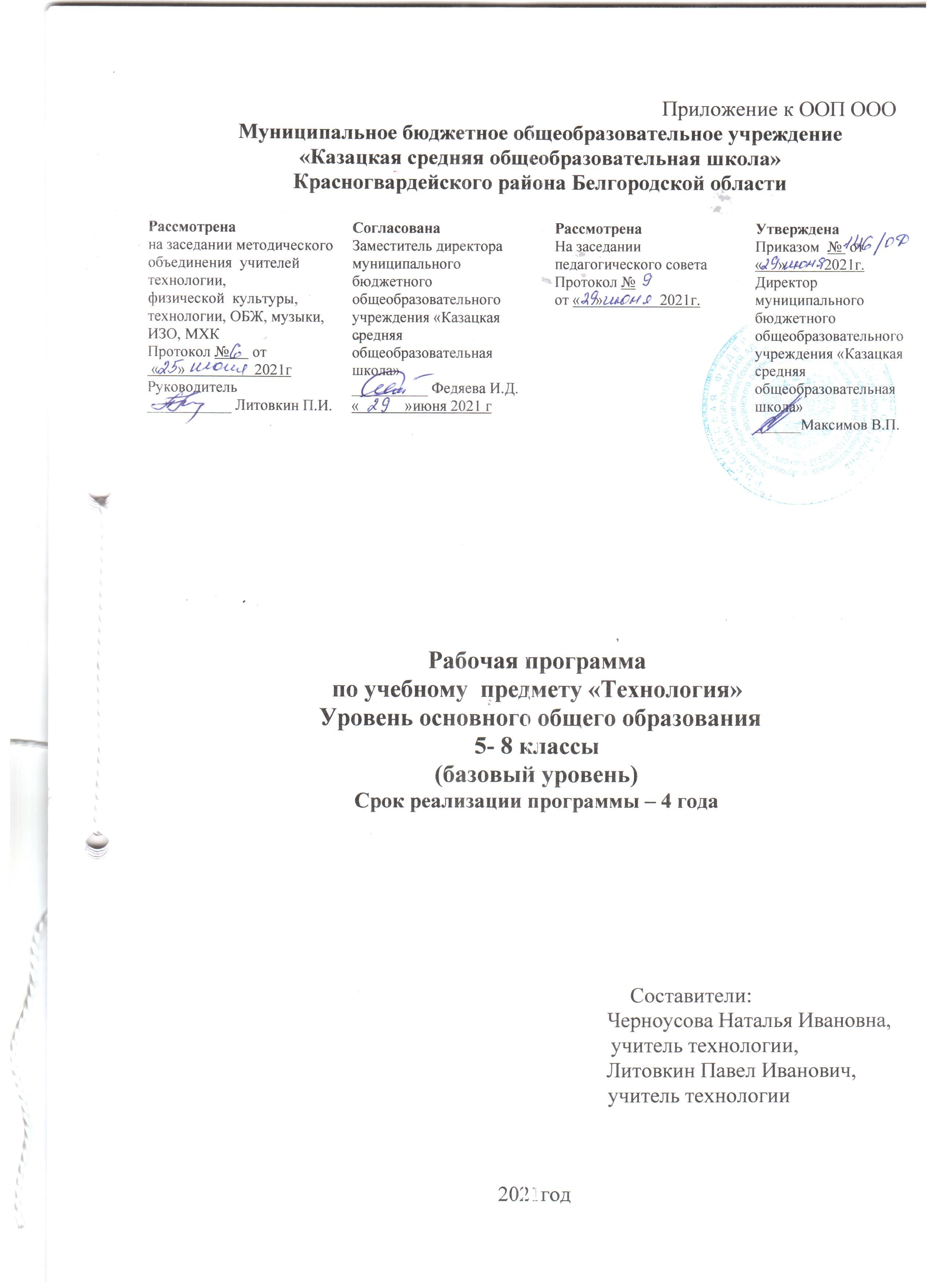 Пояснительная запискаРабочая программа  по технологии разработана для обучения учащихся  уровня основного общего образования  Муниципального бюджетного общеобразовательного учреждения «Казацкая средняя общеобразовательная школа» Красногвардейского района Белгородской области,2021г.Рабочая программа  составлена  с учетом  требований федерального государственного образовательного стандарта основного общего образования по технологии,  рабочей  программы  предметная линия учебников В.М.Казакевича 5-9 классы и учебного пособия  для общеобразовательных  организаций / [В. М. Казакевич, Г. В. Пичугина, Г. Ю. Семенова и др.] . — М. : Просвещение, 2020. — 96 с.  Рабочая программа по учебному предмету технология для уровня основного  общего образования   ориентирована на использование  учебно-методического комплекта:  Технология. 5 класс: учебник для общеобразовательных организаций / [В.М. Казакевич и др.]; под редакцией В.М. Казакевича. – М.: Просвещение, 2019.-176 с.  Технология. 6  класс: учебник для общеобразовательных организаций / [В.М. Казакевич и др.]; под редакцией В.М. Казакевича. – М.: Просвещение, 2020 – 192 с. Технология. 7  класс: учебник для общеобразовательных организаций / [В.М. Казакевич и др.]; под редакцией В.М. Казакевича.- 3-е изд. – М.: Просвещение, 2021 – 191 с. В авторскую программу внесены следующие изменения: В рамках внутришкольного мониторинга качества образования запланированы входной, промежуточный, итоговый контроли.  В 1 четверти запланирована входная контрольная работа(тестирование), во 2 четверти - промежуточная контрольная работа(тестирование), в 4 четверти – итоговая контрольная работа(тестирование). Планируемые результаты освоения учебного предметаРезультаты выпускника основной ступени базового уровня выражаются в том, что выпускник:называет и характеризует технологии производства и обработки материалов, производства, технологии растениеводства и животноводства, информационные технологии, актуальные управленческие технологии, нанотехнологии;объясняет на произвольно избранных примерах принципиальные отличия современных технологий производства материальных продуктов от традиционных технологий, связывая свои объяснения с принципиальными алгоритмами, способами обработки ресурсов, свойствами продуктов современных производственных технологий и мерой их технологической чистоты.Выпускник получает возможность анализировать и аргуметированно рассуждать о развитии технологий в сферах производства и обработки материалов, машиностроения, производства продуктов питания, технологий растениеводства и животноводства, информационной сфере.ФОРМИРОВАНИЕ ТЕХНОЛОГИЧЕСКОЙ КУЛЬТУРЫ
И ПРОЕКТНО-ТЕХНОЛОГИЧЕСКОГО МЫШЛЕНИЯ УЧАЩИХСЯРезультаты выпускника основной ступени базового уровня выражаются в том, что выпускник:следует технологии, в том числе в процессе изготовления нового продукта;оценивает условия применимости технологии, в том числе с позиций экологической защищённости;проверяет прогнозы опытно-экспериментальным путём, в том числе самостоятельно планируя такого рода эксперименты;проводит анализ альтернативных ресурсов, соединяет в единый план несколько технологий без их видоизменения для получения сложносоставного материального или информационного продукта;проводит оценку и испытание полученного продукта;проводит анализ потребностей в тех или иных материальных или информационных продуктах;описывает технологическое решение с помощью текста, рисунков, графического изображения;анализирует возможные технологические решения, определяет их достоинства и недостатки в контексте заданной ситуации;получает и анализирует опыт разработки прикладных проектов:определяет характеристики и разработку материального продукта, включая его моделирование в информационной среде (конструкторе).Выпускник получит возможность научиться: формулировать проблему, требующую технологического решения; модифицировать имеющиеся продукты в соответствии с ситуацией (заказом, потребностью, задачей); оценивать коммерческий потенциал продукта.ТРЕБОВАНИЯ К РЕЗУЛЬТАТАМ ОБУЧЕНИЯВ соответствии с требованиями Федерального государственного образовательного стандарта основного общего образования планируемые результаты освоения содержания предмета «Технология» отражают:осознание роли техники и технологий для прогрессивного развития общества; формирование целостного представления о техносфере, сущности технологической культуры и культуры труда; уяснение социальных и экологических последствий развития технологий промышленного и сельскохозяйственного производства, энергетики и транспорта;овладение методами учебно-исследовательской и проектной деятельности, решения творческих задач, моделирования, конструирования и эстетического оформления изделий, обеспечения сохранности продуктов труда;овладение средствами и формами графического отображения объектов или процессов, правилами выполнения графической документации;формирование умений устанавливать взаимосвязь знаний по разным учебным предметам для решения прикладных учебных задач;развитие умений применять технологии представления, преобразования и использования информации, оценивать возможности и области применения средств и инструментов ИКТ в современном производстве или сфере обслуживания;формирование представлений о мире профессий, связанных с изучаемыми технологиями, их востребованности на рынке труда.При формировании перечня планируемых результатов освоения предмета «Технология» учтены требования Федерального государственного образовательного стандарта основного образования к личностным, метапредметным и предметным результатам, и требования индивидуализации обучения.Как уже было сказано, содержание учебного курса «Технология» строится по годам обучения концентрически. В основе такого построения лежит принцип усложнения и тематического расширения 11 базовых компонентов, поэтому результаты обучения не разделены по классам.ПРЕДМЕТНЫЕ РЕЗУЛЬТАТЫ В познавательной сфере у учащихся будут сформированы:владение алгоритмами и методами решения технических и технологических задач;ориентирование в видах и назначении методов получения и преобразования материалов, энергии информации, объектов живой природы и социальной среды, а также в соответствующих технологиях общественного производства и сферы услуг;ориентирование в видах, назначении материалов, инструментов и оборудования, применяемого в технологических процессах;использование общенаучных знаний в процессе осуществления рациональной технологической деятельности;навык рационального подбора учебной и дополнительной технической и технологической информации для изучения технологий, проектирования и создания объектов труда;владение кодами, методами чтения и способами графического представления технической, технологической и инструктивной информации;владение методами творческой деятельности;применение элементов прикладной экономики при обосновании технологий и проектов.В сфере созидательной деятельности у учащихся будут сформированы:способности планировать технологический процесс и процесс труда;умения организовывать рабочее место с учётом требований эргономики и научной организации труда;умения проводить необходимые опыты и исследования при подборе материалов и проектировании объекта труда;умения подбирать материалы с учётом характера объекта труда и технологии;умения подбирать инструменты и оборудование с учётом требований технологии и имеющихся материально-энергетических ресурсов; умения анализировать, разрабатывать и/или реализовывать прикладные технические проекты; умения анализировать, разрабатывать и/или реализовывать технологические проекты, предполагающие оптимизацию технологии;умения обосновывать разработки материального продукта на основе самостоятельно проведённых исследований спроса потенциальных потребителей;умения разрабатывать план возможного продвижения продукта на региональном рынке;навыки конструирования механизмов, машин, автоматических устройств, простейших роботов с помощью конструкторов;навыки построения технологии и разработки технологической карты для исполнителя;навыки выполнения технологических операций с соблюдением установленных норм, стандартов, ограничений, правил безопасности труда;умения проверять промежуточные и конечные результаты труда по установленным критериям и показателям с использованием контрольных и мерительных инструментов и карт пооперационного контроля;способность нести ответственность за охрану собственного здоровья;знание безопасных приёмов труда, правил пожарной безопасности, санитарии и гигиены;ответственное отношение к трудовой и технологической дисциплине;умения выбирать и использовать коды и средства представления технической и технологической информации и знаковых систем (текст, таблица, схема, чертёж, эскиз, технологическая карта и др.) в соответствии с коммуникативной задачей, сферой и ситуацией общения;умения документировать результаты труда и проектной деятельности с учётом экономической оценки.В мотивационной сфере у учащихся будут сформированы:готовность к труду в сфере материального производства, сфере услуг или социальной сфере;навыки оценки своих способностей к труду или профессиональному образованию в конкретной предметной деятельности;навыки доказательно обосновывать выбор профиля технологической подготовки в старших классах полной средней школы или пути получения профессии в учреждениях начального профессионального или среднего специального образования;навыки согласовывать свои возможности и потребности;ответственное отношение к качеству процесса и результатов труда;проявления экологической культуры при проектировании объекта и выполнении работ;экономность и бережливость в расходовании времени, материалов, денежных средств, своего и чужого труда.В эстетической сфере у учащихся будут сформированы:умения проводить дизайнерское проектирование изделия или рациональную эстетическую организацию работ;владение методами моделирования и конструирования;навыки применения различных технологий технического творчества и декоративно-прикладного искусства в создании изделий материальной культуры или при оказании услуг;умение сочетать образное и логическое мышление в процессе творческой деятельности;композиционное мышление.В коммуникативной сфере у учащихся будут сформированы:умение выбирать формы и средства общения в процессе коммуникации, адекватных сложившейся ситуации;способность бесконфликтного общения;навыки участия в рабочей группе с учётом общности интересов её членов;способность к коллективному решению творческих задач;желание и готовность прийти на помощь товарищу;умение публично защищать идеи, проекты, выбранные технологии и др.В физиолого-психологической сфере у учащихся будут сформированы:развитие моторики и координации движений рук при работе с ручными инструментами и приспособлениями;достижение необходимой точности движений и ритма при выполнении различных технологических операций;соблюдение требуемой величины усилия, прикладываемого к инструменту с учётом технологических требований;развитие глазомера;развитие осязания, вкуса, обоняния.МЕТАПРЕДМЕТНЫЕ РЕЗУЛЬТАТЫУ учащихся будут сформированы:умения планирования процесса созидательной и познавательной деятельности;умение выбирать оптимальные способы решения учебной или трудовой задачи на основе заданных алгоритмов;творческий подход к решению учебных и практических задач в процессе моделирования изделия или технологического процесса;самостоятельность в учебной и познавательно-трудовой деятельности;способность моделировать планируемые процессы и объекты;аргументирование обоснований решений и формулирование выводов; отображение в адекватной задачам форме результатов своей деятельности;умение выбирать и использовать источники информации для подкрепления познавательной и созидательной деятельности;умение организовывать эффективную коммуникацию в совместной деятельности с другими её участниками;соотнесение своего вклада с деятельностью других участников при решении общих задач коллектива;оценка своей деятельности с точки зрения нравственных, правовых норм, эстетических ценностей по принятым в обществе и коллективе требованиям и принципам;умение обосновывать пути и средства устранения ошибок или разрешения противоречий в выполняемой деятельности;понимание необходимости соблюдения норм и правил культуры труда, правил безопасности деятельности в соответствии с местом и условиями деятельности.ЛИЧНОСТНЫЕ РЕЗУЛЬТАТЫУ учащихся будут сформированы:познавательные интересы и творческая активность в данной области предметной технологической деятельности;желание учиться и трудиться на производстве для удовлетворения текущих и перспективных потребностей;развитие трудолюбия и ответственности за качество своей деятельности;овладение правилами научной организации умственного и физического труда;самооценка своих умственных и физических способностей для труда в различных сферах с позиций будущей социализации;планирование образовательной и профессиональной карьеры;осознание необходимости общественно полезного труда как условия безопасной и эффективной социализации;бережное отношение к природным и хозяйственным ресурсам;проявление технико-технологического и экономического мышления при организации своей деятельности.СОДЕРЖАНИЕ УЧЕБНОГО ПРЕДМЕТА5 КЛАССТеоретические сведения. Что такое техносфера. Что такое потребительские блага. Производство потребительских благ. Общая характеристика производства.Проектная деятельность. Что такое творчество.Что такое технология. Классификация производств и технологий.Что такое техника. Инструменты, механизмы и технические устройства.Виды материалов. Натуральные, искусственные и синтетические материалы. Конструкционные материалы. Текстильные материалы.Механические свойства конструкционных материалов. Механические, физические и технологические свойства тканей из натуральных волокон.Технология механической обработки материалов. Графическое отображение формы предмета.Кулинария. Основы рационального питания. Витамины и их значение в питании. Правила санитарии, гигиены и безопасности труда на кухне.Овощи в питании человека. Технологии механической кулинарной обработки овощей. Украшение блюд. Фигурная нарезка овощей. Технологии тепловой обработки овощей.Что такое энергия. Виды энергии. Накопление механической энергии.Информация. Каналы восприятия информации человеком. Способы материального представления и записи визуальной информации.Растения как объект технологии. Значение культурных растений в жизнедеятельности человека. Общая характеристика и классификация культурных растений. Исследования культурных растений или опыты с ними.Животные и технологии 21 века. Животные и материальные потребности человека. Сельскохозяйственные животные и животноводство. Животные — помощники человека. Животные на службе безопасности жизни человека. Животные для спорта, охоты, цирка и науки.Человек как объект технологии. Потребности людей. Содержание социальных технологий.Практические работы1. Сбор дополнительной информации о техносфере в Интернете и справочной литературе. Проведение наблюдений. Составление рациональных перечней потребительских благ для современного человека. Экскурсии. Подготовка рефератов.Самооценка интересов и склонностей к какому-либо виду деятельности.Сбор дополнительной информации о технологиях в Интернете и справочной литературе. Экскурсия на производство по ознакомлению с технологиями конкретного производства.Составление иллюстрированных проектных обзоров техники по отдельным отраслям и видам.Ознакомление с образцами различного сырья и материалов. Лабораторные исследования свойств различных материалов. Составление коллекций сырья и материалов. Просмотр роликов о производстве материалов, составление отчётов об этапах производства.Составление меню, отвечающего здоровому образу жизни. Определение количества и состава продуктов, обеспечивающих суточную потребность человека в витаминах. Определение качества мытья столовой посуды экспресс-методом химического анализа. Определение доброкачественности пищевых продуктов органолептическим и методом химического анализа.1 Некоторые практические задания, практические и лабораторно -практические работы включены не в учебники, а в рабочие тетради.Сбор дополнительной информации об энергии в Интернете и справочной литературе об областях получения и применения механической энергии. Ознакомление с устройствами, использующими кинетическую и потенциальную энергию. Изготовление игрушки «Йо-йо».Оценка восприятия содержания информации в зависимости от установки. Сравнение скорости и качества восприятия информации различными органами чувств.Описание основных агротехнологических приёмов выращивания культурных растений.Определение полезных свойств культурных растений. Классифицирование культурных растений по группам. Проведение исследований с культурными растениями в условиях школьного кабинета.Сбор дополнительной информации и описание примеров разведения животных для удовлетворения различных потребностей человека, классифицировать эти потребности.Тесты по оценке свойств личности. Составление и обоснование перечня личных потребностей и их иерархическое построение.Ознакомление с устройством и назначением ручных не электрифицированных инструментов. Упражнения по пользованию инструментами.Чтение и выполнение технических рисунков и эскизов деталей. Разметка проектных изделий и деталей. Изготовление простых изделий для быта из конструкционных материалов. Обработка текстильных материалов из натуральных волокон растительного происхождения с помощью ручных инструментов, приспособлений, машин.Приготовление кулинарных блюд и органолептическая оценка их качества. Сушка фруктов, ягод, овощей, зелени. Замораживание овощей и фруктов.Выполнение основных агротехнологических приёмов выращивания культурных растений с помощью ручных орудий труда на пришкольном участке. Определение полезных свойств культурных растений. Классифицирование культурных растений по группам. Проведение опытов с культурными растениями на пришкольном участке.Сбор информации и описание основных видов сельскохозяйственных животных своего села и соответствующих направлений животноводства.6КЛАССТеоретические сведения. Введение в творческий проект. Подготовительный этап. Конструкторский этап. Технологический этап. Этап изготовления изделия. Заключительный этап.Труд как основа производства. Предметы труда. Сырьё как предмет труда. Промышленное сырьё. Сельскохозяйственное и растительное сырьё. Вторичное сырьё и полуфабрикаты. Энергия как предмет труда. Информация как предмет труда.Объекты сельскохозяйственных технологий как предмет труда. Объекты социальных технологий как предмет труда.Основные признаки технологии. Технологическая, трудовая и производственная дисциплина. Техническая и технологическая документация.Понятие о технической системе. Рабочие органы технических систем (машин). Двигатели технических систем (машин). Механическая трансмиссия в технических системах. Электрическая, гидравлическая и пневматическая трансмиссия в технических системах.Технологии резания. Технологии пластического формования материалов. Основные технологии обработки древесных материалов ручными инструментами. Основные технологии обработки металлов и пластмасс ручными инструментами. Основные технологии механической обработки строительных материалов ручными инструментами.Технологии механического соединения деталей из древесных материалов и металлов. Технологии соединения деталей с помощью клея. Технологии соединения деталей и элементов конструкций из строительных материалов. Особенности технологий соединения деталей из текстильных материалов и кожи. Технологии влажно-тепловых операций при изготовлении изделий из ткани и кожи.Технологии наклеивания покрытий. Технологии окрашивания и лакирования. Технологии нанесения покрытий на детали и конструкции из строительных материалов.Основы рационального (здорового) питания. Технология производства молока и приготовления продуктов и блюд из него. Технология производства кисломолочных продуктов и приготовление блюд из них. Технология производства кулинарных изделий из круп, бобовых культур. Технология приготовления блюд из круп и бобовых. Технология производства макаронных изделий и технология приготовления кулинарных блюд из них.Что такое тепловая энергия. Методы и средства получения тепловой энергии. Преобразование тепловой энергии в другие виды энергии и работу. Передача тепловой энергии. Аккумулирование тепловой энергии.Восприятие информации. Кодирование информации при передаче сведений. Сигналы и знаки при кодировании информации. Символы как средство кодирования информации.Дикорастущие растения, используемые человеком. Заготовка сырья дикорастущих растений. Переработка и применение сырья дикорастущих растений. Влияние экологических факторов на урожайность дикорастущих растений. Условия и методы сохранения природной среды.Технологии получения животноводческой продукции и её основные элементы. С одержание животных — элемент технологии производства животноводческой продукции.Виды социальных технологий. Технологии коммуникации. Структура процесса коммуникацииПрактические работы. Составление перечня и краткой характеристики этапов проектирования конкретного продукта труда.Сбор дополнительной информации в Интернете и справочной литературе о составляющих производства. Ознакомление с образцами предметов труда. Проведение наблюдений. Экскурсии на производство. Подготовка рефератов.Сбор дополнительной информации в Интернете и справочной литературе о технологической дисциплине. Чтение и выполнение технических рисунков, эскизов, чертежей. Чтение и составление технологических карт.Ознакомление с конструкцией и принципами работы рабочих органов различных видов техники.Упражнения, практические работы по резанию, пластическому формованию различных материалов при изготовлении и сборке деталей для простых изделий из бумаги, картона, пластмасс, древесины и древесных материалов, текстильных материалов, чёр-нога и цветного металла. Организация экскурсий и интегрированных уроков с учреждениями СПО соответствующего профиля.Определение количества и состава продуктов, обеспечивающих суточную потребность человека в минеральных веществах. Определение доброкачественности пищевых продуктов органолептическим методом и экспресс-методом химического анализа.Сбор дополнительной информации в Интернете и справочной литературе об областях получения и применения тепловой энергии. Ознакомление с бытовыми техническими средствами получения тепловой энергии и их испытание.Чтение и запись информации различными средствами отображения информации.Классификация дикорастущих растений по группам. Выполнение технологий подготовки и закладки сырья дикорастущих растений на хранение. Овладение основными методами переработки сырья дикорастущих растений.Сделать реферативное описание технологии разведения комнатных домашних животных, используя свой опыт, опыт друзей и знакомых, справочную литературу и информацию в Интернете.Разработка технологий общения при конфликтных ситуациях. Разработка сценариев проведения семейных и общественных мероприятийОзнакомление с устройством и назначением ручных электрифицированных инструментов. Упражнения по пользованию инструментами.Практические работы по изготовлению проектных изделий из фольги. Изготовление изделий из папье-маше.Разметка и сверление отверстий в образцах из дерева, металла, пластмасс. Практические работы по обработке текстильных материалов из натуральных волокон животного происхождения с помощью ручных инструментов, приспособлений, машин. Изготовление проектных изделий из ткани и кожи.Приготовление кулинарных блюд и органолептическая оценка их качества.Классификация дикорастущих растений по группам. Освоение технологий заготовки сырья дикорастущих растений в природной среде на примере растений своего региона. Выполнение по ГОСТу технологий подготовки и закладки сырья дикорастущих растений на хранение. Владение методами переработки сырья дикорастущих растений.Сделать реферативное описание технологии разведения домашних и сельскохозяйственных животных (основываясь на опыте своей семьи, семей своих друзей.7КЛАССТеоретические сведения. Создание новых идей методом фокальных объектов. Техническая документация в проекте. Конструкторская документация. Технологическая документация в проекте.Современные средства ручного труда. Средства труда современного производства. Агрегаты и производственные линии.Культура производства. Технологическая культура производства. Культура труда.Двигатели. Воздушные двигатели. Гидравлические двигатели. Паровые двигатели. Тепловые машины внутреннего сгорания. Реактивные и ракетные двигатели. Электрические двигатели.Производство металлов. Производство древесных материалов. Производство синтетических материалов и пластмасс. Особенности производства искусственных волокон в текстильном производстве. Свойства искусственных волокон. Производственные технологии обработки конструкционных материалов резанием. Производственные технологии пластического формования материалов. Физико-химические и термические технологии обработки материалов.Характеристики основных пищевых продуктов, используемых в процессе приготовлений изделий из теста. Хлеб и продукты хлебопекарной промышленности. Мучные кондитерские изделия и тесто для их приготовления.Переработка рыбного сырья. Пищевая ценность рыбы. Механическая и тепловая кулинарные обработки рыбы. Нерыбные пищевые продукты моря. Рыбные консервы и пресервы.Энергия магнитного поля. Энергия электрического тока. Энергия электромагнитного поля.Источники и каналы получения информации. Метод наблюдения в получении новой информации. Технические средства проведения наблюдений. Опыты или эксперименты для получения новой информации.Грибы. Их значение в природе и жизни человека. Характеристика искусственно выращиваемых съедобных грибов. Требования к среде и условиям выращивания культивируемых грибов. Технологии ухода за грибницами и получение урожая шампиньонов и вёшенок. Безопасные технологии сбора и заготовки дикорастущих грибов.Корма для животных. Состав кормов и их питательность. Составление рационов кормления. Подготовка кормов к скармливанию и раздача животным.Назначение социологических исследований. Технология опроса: анкетирование. Технологии опроса: интервью.Практические работы. Чтение различных видов проектной документации. Выполнение эскизов и чертежей. Анализ качества проектной документации проектов, выполненных ранее одноклассниками. Разработка инновационного объекта или услуги методом фокальных объектов.Сбор дополнительной информации в Интернете и справочной литературе о современных средствах труда. Экскурсии. Подготовка рефератов о современных технологических машинах и аппаратах.Сбор дополнительной информации о технологической культуре и культуре труда в Интернете и справочной литературе. Составление инструкций по технологической культуре работника. Самооценка личной культуры труда.Ознакомление с принципиальной конструкцией двигателей. Ознакомление с конструкциями и работой различных передаточных механизмов.Проектные работы по изготовлению изделий на основе обработки конструкционных и текстильных материалов с помощью ручных инструментов, приспособлений, станков, машин. Организация экскурсий и интегрированных уроков с учреждениями НПО, СПО соответствующего профиля.Определение доброкачественности рыбы и морепродуктов органолептическим и методом химического анализа.Сбор дополнительной информации в Интернете и справочной литературе об областях получения и применения магнитной, электрической и электромагнитной энергии.Составление формы протокола и проведение наблюдений реальных процессов. Проведение хронометража и фотографии учебной деятельности.Определение по внешнему виду групп одноклеточных и многоклеточных грибов. Определение культивируемых грибов по внешнему виду. Создание условий для искусственного выращивания культивируемых грибов. Владение безопасными способами сбора и заготовки грибов.Сбор информации и описание условий содержания домашних животных в своей семье, семьях друзей. Проектирование и изготовление простейших технических устройств, обеспечивающих условия содержания животных и облегчающих уход за ними: клетки, будки для собак, автопоилки для птиц, устройства для аэрации аквариумов, автоматизированные кормушки для кошек и др. Выявление проблем бездомных животных для своего микрорайона села, поселка.Составление вопросников, анкет и тестов для учебных предметов. Проведение анкетирование и обработка результатов.Ознакомление с устройством и работой станков. Упражнения по управлению станками. Учебно-практические работы на станках.Приготовление кулинарных блюд из теста; десертов и органолептическая оценка их качества. Механическая обработка рыбы и морепродуктов. Приготовление блюд из рыбы и морепродуктов.Определение по внешнему виду групп одноклеточных и многоклеточных грибов. Определение культивируемых грибов по внешнему виду. Создание условий для искусственного выращивания культивируемых грибов. Владение безопасными способами сбора и заготовки грибов. Опыты по осуществлению технологических процессов промышленного производства культивируемых грибов (в условиях своего региона).8 КЛАССТеоретические сведения. Дизайн в процессе проектирования продукта труда. Методы дизайнерской деятельности. Метод мозгового штурма при создании инноваций.Продукт труда. Стандарты производства продуктов труда. Эталоны контроля качества продуктов труда. Измерительные приборы и контроль стандартизированных характеристик продуктов труда.Классификация технологий. Технологии материального производства. Технологии сельскохозяйственного производства и земледелия. Классификация информационных технологий.Органы управления технологическими машинами. Системы управления. Автоматическое управление устройствами и машинами. Основные элементы автоматики. Автоматизация производства.Плавление материалов и отливка изделий. Пайка металлов. Сварка материалов. Закалка материалов. Электроискровая обработка материалов. Электрохимическая обработка металлов. Ультразвуковая обработка материалов. Лучевые методы обработки материалов. Особенности технологий обработки жидкостей и газов.Мясо птицы. Мясо животных.Выделение энергии при химических реакциях. Химическая обработка материалов и получение новых веществ.Материальные формы представления информации для хранения. Средства записи информации. Современные технологии записи и хранения информации.Микроорганизмы их строение и значение для человека. Бактерии и вирусы в биотехнологиях. Культивирование одноклеточных зелёных водорослей. Использование одноклеточных грибов в биотехнологиях.Получение продукции животноводства. Разведение животных, их породы и продуктивность.Основные категории рыночной экономики. Что такое рынок. Маркетинг как технология управления рынком. Методы стимулирования сбыта. Методы исследования рынка.Практические работы. Деловая игра: «Мозговой штурм». Разработка изделия на основе морфологического анализа. Разработка изделия на основе метода морфологической матрицы.Сбор дополнительной информации по характеристикам выбранных продуктов труда в Интернете и справочной литературе. Проведение наблюдений. Ознакомление с измерительными приборами и проведение измерений различных физических величин. Экскурсии.Сбор дополнительной информации в Интернете и справочной литературе об конкретных видах отраслевых технологий. Составление технологических карт для изготовления возможных проектных изделий или организации услуг.Изучение конструкции и принципов работы устройств и систем управления техникой, автоматических устройств бытовой техники. Сборка простых автоматических устройств из деталей конструктора.Практические работы по изготовлению проектных изделий посредством технологий плавления и литья (новогодние свечи из парафина или воска). Закалка и испытание твердости металла. Пайка оловом. Сварка пластмасс. Организация экскурсий и интегрированных уроков с учреждениями СПО соответствующего профиля.Определение доброкачественности мяса птицы и других пищевых продуктов органолептическим и методом химического анализа.Сбор дополнительной информации в Интернете и справочной литературе об областях получения и применения химической энергии.Определение микроорганизмов по внешнему виду. Создание условий для искусственного выращивания одноклеточных зеленых водорослей. Овладение биотехнологиями использования одноклеточных грибов на примере дрожжей. Овладение биотехнологиями использования кисломолочных бактерий для получения кисломолочной продукции (творога, кефира и др.).Составление рационов для домашних животных, организация их кормления. Сбор информации и проведение исследования о влиянии на здоровье животных натуральных кормов.Составление вопросников для выявления потребностей людей в качествах конкретного товара. Оценка качества рекламы в средствах массовой информации.9 КЛАССТеоретические сведения. Экономическая оценка проекта. Разработка бизнес плана.Транспортные средства в процессе производства. Особенности средств транспортировки газов, жидкостей и сыпучих веществ.Новые технологии современного производства. Перспективные технологии и материалы 21- го века.Роботы и робототехника. Классификация роботов. Направления современных разработок в области робототехники.Технология производства синтетических волокон. Ассортимент и свойства тканей из синтетических волокон. Технологии производства искусственной кожи и её свойства. Современные конструкционные материалы и технологии для индустрии модыТехнологии тепловой обработки мяса и субпродуктов. Рациональное питание современного человека.Ядерная и термоядерная реакции. Ядерная энергия. Термоядерная энергия.Сущность коммуникации. Структура процесса коммуникации. Каналы связи при коммуникации.Растительные ткань и клетка как объекты технологии. Технологии клеточной инженерии. Технология клонального микроразмножения растений. Технологии генной инженерии.Заболевания животных и их предупреждение.Что такое организация. Управление организацией. Менеджмент. Менеджер и его работа. Методы управления в менеджменте. Трудовой договор как средство управления в менеджменте.Практические работы. Сбор информации по стоимостным показателям составляющих проекта. Расчёт себестоимости проекта. Подготовка презентации проекта с помощью Мюшзой РоаегРот!Сбор дополнительной информации о транспорте в Интернете и справочной литературе. Сравнение характеристик транспортных средств. Подготовка рефератов о видах транспортных средств.Сборка из деталей конструктора роботизированных устройств. Управление моделями роботизированных устройств.Определение доброкачественности пищевых продуктов органолептическим методом и экспресс-методом химического анализа.Сбор дополнительной информации в Интернете и справочной литературе об областях получения и применения ядерной и термоядерной энергии. Подготовка иллюстрированных рефератов по ядерной и термоядерной энергетике. Ознакомление с работкой радиометра и дозиметра.Представление информации вербальными и невербальными средствами. Деловые игры по различным сюжетам коммуникации.Создание условий для клонального микроразмножения растений.Сбор информации и описание работы по улучшению пород кошек, собак в клубах. Описание признаков основных заболеваний домашних животных по личным наблюдениям и информационным источникам.Деловая игра «Приём на работу». Анализ позиций типового трудового контракта.Мыловарение. Практические работы по изготовлению деталей и проектных изделий посредством пластического формования.Тематическое планирование с учётом рабочей программы воспитания и указанием количества часов, отводимых на освоение каждой темыТематическое планирование по технологии для 5-8 классов составлено с учётом рабочей программы воспитания. Воспитательный потенциал данного учебного предмета обеспечивает реализацию следующих целевых приоритетов воспитания обучающихся ООО:1. Развитие ценностного отношения к   развитию трудовой этики, уважения к результатам труда; мотивация творчества и созидания, готовность и способность к непрерывному образованию; профессиональная ориентация.2. Развитие ценностного отношения к  формированию  нравственных качеств трудолюбия, ответственности, добросовестности, желания работать с полной отдачей сил и с хорошим качеством, умения уважать свой труд и чужой труд, ценить время, соблюдать правила техники безопасности и дисциплину.3. Развитие ценностного отношения обучающихся к технологической грамотности, обще трудовых знаний и умений, необходимых во всех сферах профессиональной деятельности, которая формирует такие важные качества личности, как трудолюбие, уважительное отношение к труду, бережливость, упорство в достижении поставленной цели, предприимчивость, творческий подход к принятию решений.5 КЛАСС (68 часов) 6 класс  (68 часов)7 КЛАСС (68 часов)8 КЛАСС (34 часа)Примерный календарно-тематический план№п/п№п/пНаименование разделов/темКоличество часов 1Методы и средства творческой и проектной деятельностиМетоды и средства творческой и проектной деятельности(4ч)22Основы производства(4 ч)33 Современные и перспективные технологии(6 ч)44Элементы техники и машин (6 ч)55Технологии получения, обработки, преобразования и использования материалов(8ч)66Технологии обработки пищевых продуктов(8ч)77Технологии получения, преобразования и использования энергии(6 ч)88Технологии получения, обработки и использования информации(6 ч)99Технологии растениеводства(8ч)1010Технология животноводства(6 ч)1111Социальные технологии(6 ч)Итого68ч№п/п№п/пНаименование разделов/темКоличество часов 1Методы и средства творческой и проектной деятельностиМетоды и средства творческой и проектной деятельности(4ч)22Основы производства(4 ч)33Современные и перспективные технологии(6 ч)44Элементы техники и машин(6 ч)55Технологии получения, обработки, преобразования и использования материалов(8ч)66Технологии обработки пищевых продуктов(8ч)77Технологии получения, преобразования и использования энергии(6 ч)88Технологии получения, обработки и использования информации(6 ч)99Технологии растениеводства(8ч)1010Технология животноводства(6 ч)1111Социальные технологии(6 ч)Итого68№п/п№п/пНаименование разделов/темКоличество часов 1Методы и средства творческой и проектной деятельностиМетоды и средства творческой и проектной деятельности(4ч)22Основы производства(4 ч)33Современные перспективные технологии(10 ч)44Элементы техники и машин(6 ч)55Технологии получения, обработки, преобразования и использования материалов(12ч)66Технологии обработки пищевых продуктов(8ч)77Технологии получения, преобразования и использования энергии(3 ч)88Технологии получения, обработки и использования информации(6 ч)99Технологии растениеводства(5ч)1010Технология животноводства(4 ч)1111Социальные технологии(6 ч)Итого68ч№п/п№п/пНаименование разделов/темКоличество часов 1Методы и средства творческой и проектной деятельностиМетоды и средства творческой и проектной деятельности(2ч)22Основы производства(2 ч)33Современные и перспективные технологии (3 ч)44Элементы техники и машин(3 ч)55Технологии получения, обработки, преобразования и использования материалов(4ч)66Технологии обработки пищевых продуктов(4ч)77Технологии получения, преобразования и использования энергии(3 ч)88Технологии получения, обработки и использования информации(3 ч)99Технологии растениеводства(4ч)1010Технология животноводства(3 ч)1111Социальные технологии(3 ч)Итого34чМодули и темы программыКоличество учебных часов по годам по классамКоличество учебных часов по годам по классамКоличество учебных часов по годам по классамКоличество учебных часов по годам по классамКоличество учебных часов по годам по классамМодули и темы программы5678/8+91. Методы и средства творческой и проектной деятельности4442/44Творчество и проектная деятельность4Этапы проектной деятельности4Проектная документация4Дизайн при проектировании.Методы творческой и проектной деятельности1/4Экономическая оценка проекта. Реклама проекта1/-42. Производство4442/44Естественная и искусственная окружающая среда (техносфера)4Производство и труд как его основа. Предметы труда4Средства труда4Продукт труда. Современные средства контроля качества1/4Транспорт на производстве. Транспортировка жидкостей и газов143. Технология6663/66Сущность технологии. Характеристика технологии разных производств6Признаки технологии. Технологическая документация6Технологическая культура производства и культура труда6Общая классификация технологий1/6Современные и перспективные технологии 21-го века264. Техника6663/66Техника, её разновидности. Технический рисунок, эскиз и чертёж6Конструкционные составляющие техники. Рабочие органы6Двигатели и передаточные механизмы6Органы управления и системы управления техникой. Системы управления1/6Механизация и автоматизация современного производства14Роботизация современного производства125. Технологии получения, обработки, преобразования и использования материалов8884/88Виды материалов и их свойства. Конструкционные, текстильные материалы, натуральная и искусственная кожа. Графическая документация8Технологии механической обработки конструкционных материалов. Технологии сборки8Машинная обработка конструкционных и текстильных материалов8Технологии термической обработки материалов.2/8Технологии обработки жидкостей и газов. Наукоёмкие технологии. Перспективные технологии 21-го века286. Технологии обработки пищевых продуктов8884/88Рациональное питание. Технологии обработки овощей8Технология обработки молока и кисломолочных продуктов. Технологии производства и использования круп, бобовых и макаронных изделий8Технология приготовления мучных кондитерских изделий. Технологии обработки рыбы, морепродуктов82Особенности питания современного человека. Технологии обработки мяса домашней птицы и дичи1/8Технологии обработки и использования для питания мяса домашних и диких животных187. Технологии получения, преобразования и использования энергии6663/66Работа и энергия. Виды энергии. Механическая энергия. Энергия волн6Технологии получения, преобразования и использования тепловой энергии6Технологии получения, применения энергии магнитного поля и электрической энергия6Технологии получения и использования химической энергии2/6Технологии получения и применения ядерной и термоядерной энергии168. Технологии получения, обработки и использования информации6663/66Информация и её виды6Способы отображения информации6Технологии получения информации6Технологии записи и хранения информации1/6Коммуникационные технологии269. Технологии растениеводства8884/88Культурные растения и агротехнологии8Технологии использования дикорастущих растений8Технологии разведения и использования грибов8Технологии выращивания и использования микроорганизмов2/6Технологии культивирования, гибридизации, реконструкции и генной инженерии в растениеводстве2610. Технологии животноводства6663/66Животные как объект технологий для удовлетворения потребностей человека6Основные технологии животноводства6Технологии разведения и содержания животных6Технологии кормления животных1/6Технологии разведения и клонирования животных2611. Социальные технологии6663/66Сущность и особенности социальных технологий. Характеристики личности человека6Виды социальных технологий6Методы сбора информации в социальных технологиях6Рынок и маркетинг. Исследование рынка. Особенности предпринимательской деятельности2/6Технологии менеджмента16ИТОГО68686834/6868